Statement of IntentGreat River Regional Library is grateful for your support of local libraries. With your help, future generations in our communities will continue to utilize their local libraries to explore, learn, and connect. If you would like to consider including Great River Regional Library in your estate plan, thereby leaving a gift that will continue beyond your lifetime, please complete the form and send to:Great River Regional LibraryAttn: Communications and Development1300 West St. Germain StreetSt. Cloud, MN 56301If you have any questions, contact Breanne Johnson, Communications and Development Coordinator at (320) 650-2532 or breannej@grrl.lib.mn.us As evidence of my/our desire to support local libraries that have been important to me/us, I/we hereby inform Great River Regional Library that I/we have made a provision for a gift in my/own estate plan. I/we understand that this commitment is revocable and can be modified by me/us at any time. ____________________________	________________________________	Name(s)_______________________________________________________________Address 				City		State		Zip(___) ___________________ 		______________________________Phone					Email__________________________	 DateI/we have already included the identified library(ies) in my/our estate plan in the form of: (check all that apply)___Will				___Individual Retirement Accounts (IRA)___Life Insurance Policy		___Charitable TrustOther: ___________________________________________________I/We permit my/our name(s) and/or photographs to be included in materials to inspire and encourage others to support their library.I/We prefer to remain anonymous.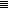 